    DAV HZL SR. SEC. SCHOOL ZAWAR MINES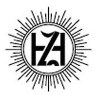 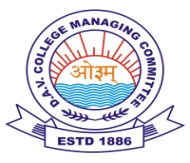      CLASS XI (ARTS)                                                                                                  DIWALI BREAK ASSIGNMENT (2022-23)                                                                            ENGLISHWrite your own experiences about the following topics (word limit 500 to 600 words)            A.What is your plans to celebrate Diwali?            B. How did you celebrate Diwali?                (Note: - Write B topic after Diwali)                                                                      POLITICAL SCIENCEComplete given project work in practical file.On the Political map of India locate and label the states having a bicameral legislature.                                                                          SOCIOLOGYComplete given project work in practical file.                                                                   PHYSICAL EDUCATIONComplete given project work-1 in practical file ( 400 mt.track and field events)                                                                   COMPUTER SCIENCEComplete given practical work.Write a python program to create calculator.                                                                            PAINTINGMake a picture composition of Diwali celebration on half Chart Paper.